Lo cortés no quita lo valiente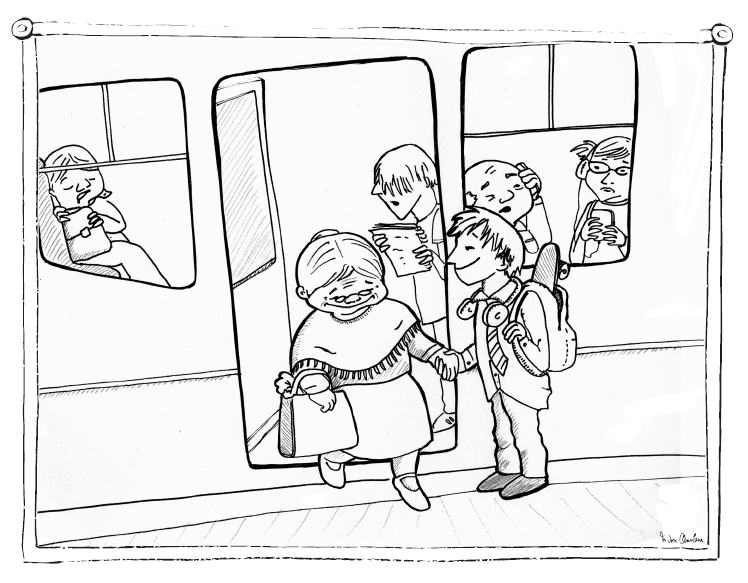 